RECORD OF PROCEEDINGS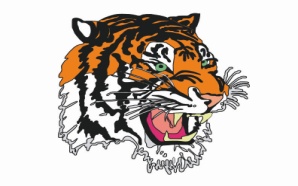 Minutes of:  The Seneca East Board of Education 	MeetingHeld: April 20, 2020 @ 6:30 p.m.Roll: Present: Gillett, Zeiter, Beamer, Stacklin          Absent: PhillipsOn a motion by Beamer and a second by Gillett, the Board approved 4-0 the minutes of the regular board meeting of March 16, 2020.On a motion by Beamer and a second by Zeiter, the Board approved 4-0 the Treasurer’s Report as presented in items: (a)        	a. Financial Report March 31, 2020 				(EXHIBIT A)	On a motion by and a second by, the Board approved 4-0 by consent agenda new business as presented by the Superintendent in items a-gAccepting the resignation of Brad Powers as the girls’ golf coach for the 2020-2021 school year. Hiring Michael Powers as the varsity boys’ basketball coach, pending revised contract language for the 2020-2021 supplementals. The bus quote for the purchase of two school buses at $97,097 per bus. Grant funding of $30,000 will be available as a result of this purchase.  Middle School Handbook for the 2020-2021 school year.High School Handbook for the 2020-2021 school year.Elementary Handbook for the 2020-2021 school year.The alternate graduation dates of June 25, 2020 and July 30, 2020. The following resolution allowing distance learning to make up hours because of the closing of schools in compliance with the orders of the Governor, Director of the Ohio Department of Health, due to the COVID-19 pandemic:WHEREAS, Governor Mike DeWine has declared a state of emergency in Ohio, and the Governor and the Director of the Ohio Department of Health have closed all Ohio schools to students effective March 16, 2020; and WHEREAS, Governor DeWine and the Ohio Department of Education have stated that schools should work to provide education through alternative means during the period of extended school closure; and WHEREAS, Section 15 of Ohio House Bill 197, signed into law by Governor DeWine on March 27, 2020, permits a board of education to adopt a plan for distance learning for students during the school shutdown, even if it had not adopted one previously pursuant to Revised Code § 3313.482; and WHEREAS, Ohio Department of Education guidance indicates that schools may use “blizzard bags” during this extended school closure, beyond the normal three days; NOW, THEREFORE, BE IT RESOLVED that pursuant to Ohio House Bill 197, Section 15, the Board hereby approves the provision of distance learning retroactive to March 16, 2020, and continuing through the period of extended school closure due to COVID-19. BE IT FURTHER RESOLVED that the Board ratifies and authorizes the Superintendent in collaboration with building administration and SEEA to development and implementation of a plan of distance learning, to enable and require students of the district to access and complete classroom lessons in order to make up hours because of the closing of schools in compliance with orders of the Governor, Director of the Ohio Department of Health, a local board of health, and/or an extension of such an order due to the COVID-19 pandemic. On a motion by Beamer and a second by Gillett the Board approved 4-0 the following resolution declaring teacher evaluations impractical for the 2019-2020 school year due to the COVID-19 pandemic:Whereas, Section 17 (M) of Am. Sub. H.B. 197 of the Ohio General Assembly permits a board of education to elect not to conduct evaluations of teachers under Chapter 3319 of the Ohio Revised Code for the 2019-20 school year based on a determination that it would be impossible or impracticable to do so; and WHEREAS, the Board desires to make such an election for the 2019-2020 school year. NOW, THEREFORE, BE IT RESOLVED that the Board elects not to conduct teacher evaluations under Chapter 3319 of the Ohio Revised Code for teachers during the 2019-20 school year, to the extent that such evaluations were not completed prior to March 14, 2020. On a motion by Beamer and a second by Gillett, the Board approved 4-0 new business as presented by Board President in item (a)              a. Approve the Library Resolution regarding requested Tax Levy. 	(EXHIBIT B)On a motion by Beamer and a second by Gillett, the Board approved 4-0 going into executive session to discuss discipline of a public employee.TIME ENTERED:  8:18 p.m.		 TIME BACK TO GENERAL SESSION: 8:48 p.m.On a motion by and a second by, the Board approved 4-0 adjourning this regular session of the Seneca East Board of Education at 9:00 p.m.___________________________________________      ____________________________________Daniel Stacklin, Board President			Laura J. Brickner, Treasurer